Załącznik nr 3 do SWZCześć IZZP.261.347.2021.MC, ZZP.261.357.2021.MC -Umowa nr ………………………………… - – PROJEKT UMOWYW wyniku przeprowadzonego postępowania o udzielenie zamówienia publicznego w trybie …………………….. na podstawie art. …. ustawy z dnia 11 września 2019 r. – Prawo zamówień publicznych (Dz.U. z 2021 r., poz. 1129, z późn. zm.), zostaje zawarta w dniu …………… 2021 roku umowa  pomiędzy:Województwem Mazowieckim, ul. Jagiellońska 26, 03-719 WarszawaNIP: 113 245 39 40,  jako NABYWCĄ, Wojewódzkim Urzędem Pracy w Warszawie, ul. Młynarska 16, 01-205 Warszawa jako ODBIORCĄ  reprezentowanym przez:Pana Tomasza Sieradza – Dyrektora Wojewódzkiego Urzędu Pracy w Warszawie na podstawie pełnomocnictwa udzielonego przez Zarząd Województwa Mazowieckiegozwanym dalej „ZAMAWIAJĄCYM” , a ………………………………… …………………………………...…………………………………...zwanym dalej „WYKONAWCĄ”§ 1Przedmiotem umowy jest zakup, oznakowanie logiem WUP, logiem EURES i nazwą Wydziału oraz dostarczenie artykułów promocyjnych na potrzeby Wojewódzkiego Urzędu Pracy w Warszawie zgodnie ze szczegółowym opisem przedmiotu zamówienia, stanowiącym Załącznik nr 1 do niniejszej umowy oraz ofertą Wykonawcy z dnia ……………… 2021 roku.Treść oznakowania zostanie dostarczona Wykonawcy drogą mailową po podpisaniu umowy 
z Wykonawcą.Szczegóły dotyczące oznakowania tj. typ oznakowania, rozmieszczenie i rozmiar zostaną uzgodnione po podpisaniu umowy z Wykonawcą. Wykonawca dostarczy do akceptacji Zamawiającego wzór artykułów promocyjnych oznakowanych logo WUP, logo EURES i nazwą Wydziału, w terminie 3 dni roboczych od daty podpisania umowy.§ 2Termin realizacji przedmiotu umowy ustala się do dnia 20 grudnia 2021 r.W dniu 22 grudnia 2021 r. umowa ulega rozwiązaniu.Wykonawca zobowiązuje się do dostarczenia wskazanych nakładów artykułów promocyjnych do siedziby Zamawiającego przy ul. Ciołka 10a pokój nr 304, III piętro (bez windy), w dni robocze 
w godzinach 8-14. Odbiór artykułów promocyjnych przez Zamawiającego odbędzie się na podstawie protokołu zdawczo-odbiorczego stanowiącego załącznik nr 2 do umowy.§ 3Wykonawca ponosi odpowiedzialność za braki ilościowe i/lub wady jakościowe dostarczanych artykułów promocyjnych (ukryte, nieukryte) i za uszkodzenia powstałe w wyniku ich transportu oraz zobowiązany jest w terminie 2 dni roboczych od otrzymania zgłoszenia braków i/lub wad jakościowych od Zamawiającego do uzupełnienia braków i/lub wymiany wadliwych artykułów promocyjnych we własnym zakresie i na własny koszt, na każde żądanie Zamawiającego.W przypadku stwierdzenia przez Zamawiającego braków ilościowych i/lub wad jakościowych dostarczonych artykułów promocyjnych, braki i wady zostaną zgłoszone na piśmie (faksem) lub pocztą elektroniczną (na adres osoby odpowiedzialnej za realizację umowy ze strony Wykonawcy wskazany w umowie), w terminie do 2 dni roboczych od dnia dostawy zamówienia.Za wady jakościowe dostarczonych artykułów promocyjnych, uznaje się w szczególności dostawę artykułów niezgodnych ze szczegółowym opisem przedmiotu zamówienia oraz ofertą Wykonawcy
i zaakceptowanymi projektami oznakowania.Nieuzupełnienie braków ilościowych i/lub wad jakościowych artykułów promocyjnych we wskazanym terminie uprawnia Zamawiającego do odstąpienia od umowy zgodnie z § 6 lub naliczenia kar umownych zgodnie z § 5 ust. 1 pkt a.§ 4Wynagrodzenie z tytułu realizacji przedmiotu umowy zostało określone na kwotę: ………………………………………………………………..…….. zł brutto.Słownie brutto: ……………………………………………………. złotych.  Wykonawca wystawi, po ostatecznym odbiorze przedmiotu zamówienia wykonanym 
i dostarczonym zgodnie z niniejszą umową, fakturę na zamawiane artykuły promocyjne, nie później niż do dnia 22.12.2021 r.Wykonawca wystawi fakturę na Województwo Mazowieckie, ul. Jagiellońska 26, 
03-719 Warszawa, NIP 113-24-53-940 jako Nabywcę i Wojewódzki Urząd Pracy w Warszawie, 
ul. Młynarska 16, 01-205 Warszawa jako Odbiorcę i prześle ją na adres Odbiorcy.Faktura powinna zawierać informację o liczbie i cenach dostarczonych materiałów promocyjno-informacyjnych.Zamawiający dokona zapłaty należności przelewem na konto Wykonawcy w terminie 7 dni roboczych od daty otrzymania przez Zamawiającego prawidłowo wystawionej faktury.Wykonawca oświadcza, że zapłatę należy dokonać na konto wskazane na fakturze.Za datę dokonania płatności strony będą uważały datę przekazania przez Zamawiającego polecenia przelewu do banku prowadzącego rachunek Wykonawcy.§ 51.	Strony ustalają kary umowne dla Wykonawcy:w wysokości 10% wynagrodzenia brutto, o którym mowa w § 4 ust. 1, w przypadku odstąpienia Zamawiającego od umowy w całości lub w części z przyczyn leżących po stronie Wykonawcy, i/lub z powodu nieuzupełnienia przez Wykonawcę braków ilościowych i/lub wad jakościowych artykułów promocyjnych,w wysokości 10% wynagrodzenia brutto, o którym mowa w § 4 ust. 1, w przypadku niedostarczenia całości przedmiotu umowy w wyznaczonym terminie.Zamawiający zastrzega sobie możliwość potrącenia kar umownych określonych w ust. 1 
z faktury VAT wystawionej przez Wykonawcę.3.	Wykonawca zapłaci Zamawiającemu karę umowną w wysokości 10% wynagrodzenia brutto określonego w § 4 ust. 1, jeżeli rozwiąże umowę z przyczyn leżących po swojej stronie.4.	Zamawiający w uzasadnionym przypadku zastrzega sobie możliwość odstąpienia od umowy bez naliczania Wykonawcy kar umownych.5.  	Łączna wysokość kar umownych nie przekroczy 60% wynagrodzenia umowy.§ 6Zamawiający może odstąpić od umowy z powodu nieuzupełnienia przez Wykonawcę braków ilościowych i/lub wad jakościowych artykułów promocyjnych.W przypadku odstąpienia od umowy przez Zamawiającego z winy leżącej po stronie Wykonawcy, 
w tym nieuzupełnienie braków ilościowych i/lub wad jakościowych artykułów promocyjnych, Wykonawca i Zamawiający zobowiązują się do sporządzenia protokołu, który będzie zawierał wskazanie ilościowe artykułów promocyjnych poprawnie oznakowanych i dostarczonych Zamawiającemu do dnia odstąpienia od umowy.Wykonawcy będzie przysługiwało wynagrodzenie za poprawnie oznakowane 
i dostarczone Zamawiającemu do dnia odstąpienia od umowy artykuły promocyjne. Oświadczenie Zamawiającego o odstąpieniu od umowy będzie miało formę pisemną 
i będzie zawierało uzasadnienie.Zamawiający uprawniony będzie do odstąpienia od umowy w terminie 7 dni roboczych od zaistnienia przesłanki uprawniającej do odstąpienia od umowy.§ 7Umowa wchodzi w życie z dniem podpisania przez obie strony.Wszelkie zmiany postanowień umowy wymagają dla swojej ważności formy pisemnej podpisanej przez obie strony.Sprawy nieuregulowane umową podlegają przepisom Kodeksu cywilnego, Prawa zamówień publicznych i innych aktów prawnych.W przypadku zaistnienia sporu właściwym miejscowo sądem będzie sąd właściwy dla Zamawiającego.Umowa została sporządzona w trzech jednobrzmiących egzemplarzach, w dwóch dla Zamawiającego i w jednym dla Wykonawcy.W przypadku podpisania umowy przez Wykonawcę poza siedzibą WUP w Warszawie, Wykonawca w dniu podpisania umowy jest zobowiązany do poinformowania o tym fakcie drogą mailową, przesyłając skan podpisanej umowy.§ 8Osoby odpowiedzialne za realizację umowy ze strony Zamawiającego:……………………………………………………………………………………………………tel. ……………………………………………..fax ……………………………………………..e-mail:…………………………………………..Osoby odpowiedzialne za realizację umowy ze strony Wykonawcy:……………………………………………………………………………………………………tel. ……………………………………………..fax ……………………………………………..e-mail:………………………………………….. ...........................................................                             .........................................................	      Zamawiający 		                            		WykonawcaZałącznik nr 3 do SWZ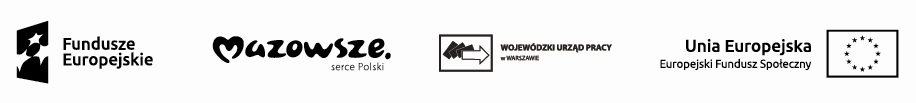 Cześć IIZZP.261.347.2021.MC, ZZP.261.357.2021.MC -Umowa Nr  ………/WUP/……./2021/FP/……….. – projekt umowyW rezultacie przeprowadzenia przez Zamawiającego postępowania o udzielenie zamówienia  publicznego, w trybie podstawowym na podstawie art. 275 pkt 1 ustawy z dnia 11 września 2019 r. Prawo Zamówień Publicznych (Dz. U. z 2021 r. poz. 1129, z późn. zm., dalej zwana ustawą)
w dniu……………. 2021 r. w Warszawie zostaje zawarta umowa pomiędzy:Województwo Mazowieckie, ul. Jagiellońska 26, 03-719 Warszawa, NIP 113 245 39 40, reprezentowanym przez:Odbiorca: Wojewódzki Urząd Pracy w Warszawie z siedzibą: ul. Młynarska 16, 01-205 Warszawa, reprezentowane przez:Pana Tomasza Sieradza - Dyrektora Wojewódzkiego Urzędu Pracy w Warszawie na podstawie Pełnomocnictwa udzielonego przez Zarząd Województwa Mazowieckiego, zwanym dalej Zamawiającyma:  firmą……………………………………………………………………………………………z siedzibą w ………………………, przy ul. ……………………….., 00-000 ………………wpisaną do Krajowego Rejestru Sądowego pod numerem KRS:……………………………..NIP: ………………...., Regon: ………………….……. Wysokość kapitału zakładowego………………….. zł,reprezentowaną przez Pana/Panią …………………………………………………………….zwanym w dalszym tekście umowy WYKONAWCĄ.§ 1Przedmiotem niniejszej umowy jest świadczenie usługi w zakresie: opracowania projektów graficznych wraz z umieszczeniem odpowiednich logotypów oraz wykonania i dostarczenia następujących artykułów promocyjno-reklamowych dla Wojewódzkiego Urzędu Pracy
w Warszawie, finansowanych ze środków Funduszu Pracy: kalendarz na biurko, kalendarz książkowy tygodniowy B5, kalendarz ścienny trójdzielny, podkładka na biurko/planer,  których liczba i specyfikacja określona jest zgodnie z załącznikiem pt. Opis przedmiotu zamówienia, stanowiącym integralną część umowy.Zamówione artykuły promocyjno-reklamowe będą wykorzystane do celów promocyjnych, m.in. podczas szkoleń, targów, konferencji, imprez plenerowych, itp. Termin realizacji przedmiotu umowy, określonego w ust.1 umowy ustala się: do dwóch tygodni od dnia podpisania umowy, nie później niż do dnia 22 grudnia 2021 roku.Wykonawca przedstawi w celu akceptacji przez Zamawiającego wizualizacje graficzne umieszczonych logotypów na zamawianych artykułach promocyjno-reklamowych odpowiednio wcześniej, tj. 9 dni przed ostatecznym terminem dostarczenia gotowych produktów, wskazanych w  ust. 1 umowy.Zamawiający w terminie 3 dni roboczych od daty otrzymania wzoru każdego
z zamawianych artykułów promocyjno-reklamowych, o których mowa w ust. 1 umowy, zatwierdzi je drogą elektroniczną. Akceptacja będzie stanowić podstawę do realizacji przedmiotu zamówienia.  W przypadku zgłoszonych uwag Zamawiającego, Wykonawca jest zobowiązany do uwzględnienia ich. Wykonawca zamieści, zgodnie z Księgą identyfikacji wizualnej znaku marki Fundusze Europejskie i znaków programów polityki spójności na lata 2014-2020 oraz zgodnie ze sposobem wykorzystania logotypu promocyjnego Marki Mazowsze oraz logotypu WUP
z podpisem Wojewódzki Urząd Pracy w Warszawie, logotypy:- znak Funduszy Europejskich- znak Unii Europejskiej z Europejskim Funduszem Społecznym- barwy RP: złożone z barw RP oraz nazwy „Rzeczpospolita Polska”- logotyp promocyjny Marki Mazowsze,- logotyp WUP z podpisem Wojewódzki Urząd Pracy w Warszawie.Oznakowanie logotypami (nadruk, grawerowanie itp. techniki oznakowania) powinno być dostosowane do materiału na jakim będzie ono nadrukowane i musi spełniać następujące warunki: czytelność logotypów, nieścieralność oraz trwałość.W przypadku braku możliwości umieszczenia wszystkich obowiązujących logotypów
w związku  z ograniczeniem powierzchni do nadruku na zamawianych artykułach Zamawiający dopuszcza, zgodnie z Podręcznikiem wnioskodawcy i beneficjenta programów polityki spójności 2014-2020  w zakresie informacji i promocji umieszczenie następujących elementów: znak Funduszy Europejskich z napisem Fundusze Europejskie (bez nazwy programu) oraz znak UE tylko  z napisem Unia Europejska.Wykonawca zobowiązuje się, w ramach realizacji umowy i przysługującego mu wynagrodzenia za wykonanie przedmiotu umowy, do spełnienia wszystkich warunków służących zapewnieniu dostępności osobom ze szczególnymi potrzebami, z uwzględnieniem minimalnych wymagań, o których mowa w art. 6 ustawy z dnia 19 lipca 2019 r. o zapewnieniu dostępności osobom ze szczególnymi potrzebami (Dz. U. z 2020 r. poz. 1062).W przypadku stwierdzenia niezgodności artykułów z zamówieniem, usterek, w tym błędów
w nadruku logotypów Wykonawca zobowiązuje się na własny koszt odebrać niezgodne
z zamówieniem lub wadliwe materiały i dostarczyć zgodne z zamówieniem, nowe, wolne od wad.Zamawiający wymaga, aby dostarczone artykuły były fabrycznie nowe, pełnowartościowe, 
w pierwszym gatunku.Wykonawca dostarczy we wskazanym terminie artykuły promocyjno-reklamowe do siedziby Zamawiającego. Zamówione artykuły muszą być zapakowywane w karton/pudełko wraz
z opisem dotyczącym nazwy materiału promocyjno-reklamowego oraz ilości sztuk w kartonie. Zamawiający nie ponosi odpowiedzialności za ewentualne uszkodzenia artykułów podczas transportu. Wykonawca zobowiązuje się do dostarczenia przedmiotu zamówienia własnym środkiem transportu pod wskazany adres: Wojewódzki Urząd Pracy w Warszawie, ul. Młynarska 16, 01-205 Warszawa, II piętro – pokój nr 34. Wykonawca zobowiązuje się do powiadomienia
o dacie dostawy na 2 dni robocze przed planowaną dostawą.W przypadku zdarzeń niezależnych od woli stron/niemożliwych wcześniej do przewidzenia, Zamawiający zastrzega sobie prawo do zmiany terminu realizacji usługi, o którym mowa
w ust. 3, a Wykonawcy nie będzie przysługiwało z tego tytułu jakiekolwiek roszczenie.W przypadku stwierdzenia braków ilościowych lub jakościowych, niezgodnych
z opisem przedmiotu zamówienia oraz złożoną ofertą, Wykonawca niezwłocznie uzupełni brakujące artykuły promocyjno-reklamowe będące przedmiotem zamówienia lub usunie wady jakościowe zamawianych produktów w terminie 3 dni roboczych od zawiadomienia
o powyższym przez Zamawiającego.Wykonawca zobowiązuje się na etapie realizacji usługi do zapewnienia warunków odpowiadających przepisom z zakresu bezpieczeństwa i higieny pracy oraz ochrony zdrowia.  § 2Całkowite wynagrodzenie Wykonawcy za realizację przedmiotu zamówienia w czasie obowiązywania umowy nie przekroczy kwoty brutto (z VAT) ……………………….. zł (słownie brutto: ……………………………………………… ), kwota finansowana ze środków Funduszu Pracy stanowi: …………………………… (słownie brutto:…………………………………..). Wykonawca za realizację umowy zobowiązuje się do wystawienia Zamawiającemu faktury/rachunku na zamawiane artykuły promocyjno-reklamowe  o których mowa
w §1, zgodnie z wykazem podanym przez Zamawiającego w ciągu trzech dni od daty zrealizowania zamówienia (dostarczenia do siedziby Zamawiającego). Faktura/rachunek zostanie wystawiona przez Wykonawcę na Zamawiającego: Województwo Mazowieckie, ul. Jagiellońska 26, 03-719 Warszawa, NIP 113 245 39 40, Odbiorca/płatnik: Wojewódzki Urząd Pracy
w Warszawie z siedzibą: 01-205 Warszawa, ul. Młynarska 16: Faktura/rachunek będzie wystawiona za koszty opracowania projektów graficznych wraz z umieszczeniem odpowiednich logotypów oraz wykonania i dostarczenia artykułów,  o których mowa w § 1 ust. 1, zgodnie
z zapisami zawartymi w Opisie Przedmiotu Zamówienia, stanowiącym załącznik do umowy – płatność z Funduszu Pracy.Zamawiający dokona zapłaty należności przelewem na konto Wykonawcy w terminie 5 dni od otrzymania przez Zamawiającego prawidłowo wystawionej faktury, pod warunkiem dostępności środków na rachunku bankowym Zamawiającego. Zapłata zostanie dokonana niezwłocznie po otrzymaniu środków. W takim przypadku Wykonawcy nie będzie przysługiwało roszczenie 
z tytułu zapłaty odsetek.Wykonawca oświadcza, że zapłatę należy dokonać na konto wskazane w umowie, tj. 
……………………………………………………………………………………………….Za datę dokonania płatności strony będą uznawały datę wysłania przez Zamawiającego polecenia przelewu do banku prowadzącego jego rachunek.Za prawidłowo wystawioną fakturę/rachunek Zamawiający uznaje:Fakturę/rachunek, gdzie wskazano pełną nazwę Zamawiającego,Fakturę/rachunek, gdzie widnieje data wystawienia i data sprzedaży przedmiotu umowy.W przypadku przekazania faktury za pośrednictwem Platformy Elektronicznego Fakturowania (https://efaktura.gov.pl/platforma-PEF) Wykonawca zobowiązany jest do poprawnego wypełnienia pól oznaczonych „numer umowy” oraz „referencje kupującego” w dokumencie e-faktura.Zamawiający posiada status dużego przedsiębiorcy.§ 3Przyjęcie przedmiotu zamówienia nastąpi na podstawie protokołu odbioru ilościowego 
i jakościowego podpisanego przez pracownika Zamawiającego. Protokół odbioru ilościowego 
i jakościowego będzie podstawą do wystawienia przez Wykonawcę faktury/rachunku.§ 4Wszelkie zmiany niniejszej umowy wymagają formy pisemnej pod rygorem nieważności.§ 5Wykonawca zapłaci Zamawiającemu kary umowne:w wysokości 1 % łącznej wartości brutto przedmiotu umowy, określonej 
w § 2 ust.1 za każdy dzień zwłoki w wykonaniu lub należytym wykonaniu przedmiotu umowy (w tym naruszenie terminu o którym mowa w § 1 ust.3),  w wysokości 5 % łącznej wartości brutto przedmiotu umowy, określonej
w § 2 ust.1 za każdy przypadek niewykonania lub nienależytego wykonania przedmiotu umowy,w wysokości 30 % łącznej wartości brutto przedmiotu umowy, określonej
w § 2 ust.1 w przypadku rozwiązania umowy z powodu okoliczności, za które odpowiada Wykonawca. Postanowienia ust.1 nie wykluczają prawa Zamawiającego do dochodzenia 
od Wykonawcy odszkodowania uzupełniającego na zasadach ogólnych, jeżeli wartość powstałej szkody przekroczy wysokość ww. kar umownych.Zamawiający ma prawo rozwiązać niniejszą umowę ze skutkiem natychmiastowym 
w przypadku rażącego naruszenia przez Wykonawcę postanowień umowy, ust.1 pkt 3 stosuje się odpowiednio.Wykonawca wyraża zgodę na potrącenie kar umownych z przysługującego mu wynagrodzenia umownego. Łączna wysokość kar umownych nie przekroczy 60% wynagrodzenia umowy.§ 6W sprawach nieunormowanych niniejszą umową mają zastosowanie odpowiednie przepisy prawa, w tym Kodeksu Cywilnego. Umowa wchodzi w życie z dniem zawarcia.Wszelkie zmiany postanowień umowy wymagają dla swojej ważności formy pisemnej.Spory mogące wynikać z realizacji niniejszej umowy będę rozstrzygane przez sąd właściwy miejscowo dla siedziby Zamawiającego. § 7Umowę sporządzono w trzech jednobrzmiących egzemplarzach, w tym dwa dla Zamawiającego
i jeden dla Wykonawcy.…………………………………..                     						……………………………………..           (Zamawiający)                                                              					(Wykonawca)